Міністерство освіти і науки УкраїниСофіївська районна рада Дніпропетровської областіЗапорізька загальноосвітня школа І-ІІІ ступенів53140  с. Запорізьке Софіївського району Дніпропетровської області вул. Постного,45телефон 2-53-30 E-mail: Zaporizka_school @ i. ua                            _________________________________________________________________                                                                                                                                                                                               16 червня 2016 рокуЗВІТЗапорізької загальноосвітньої школи І-ІІІ ступенів про роботу пришкільного оздоровчого табору з денним перебуванням за 2016 рікЗа період роботи табору були проведені наступні заходи:відкриття табору спільно з Запорізькою сільрадою, сільським клубом та сільською бібліотекою;спортивні змагання «Веселі старти»;гра-подорож у країну казок «Казкограй»;урок-подорож до Великої Британії «Визначні місця»вікторина загадок про рослини;школа екстремальних ситуацій;бесіда «Подорож Великої Британії. Державні символи »творчий конкурс «Фабрика зірок»;свято печеної картоплі;виконання вправ «Тварини зоопарку»гра «Парад мод».За період роботи табору були проведені екскурсії до:витоку р. Кам’янка (с.Братське);районного будинку школяра;Хортичанського лісу;районної дитячої бібліотеки;меморіального комплексу «Високе»;районного історико-краєзнавчого музею;Софіївського професійного ліцею;пожежної частини;Софіївського центру зайнятості;Директор школи                                    Г.М. Хоружевський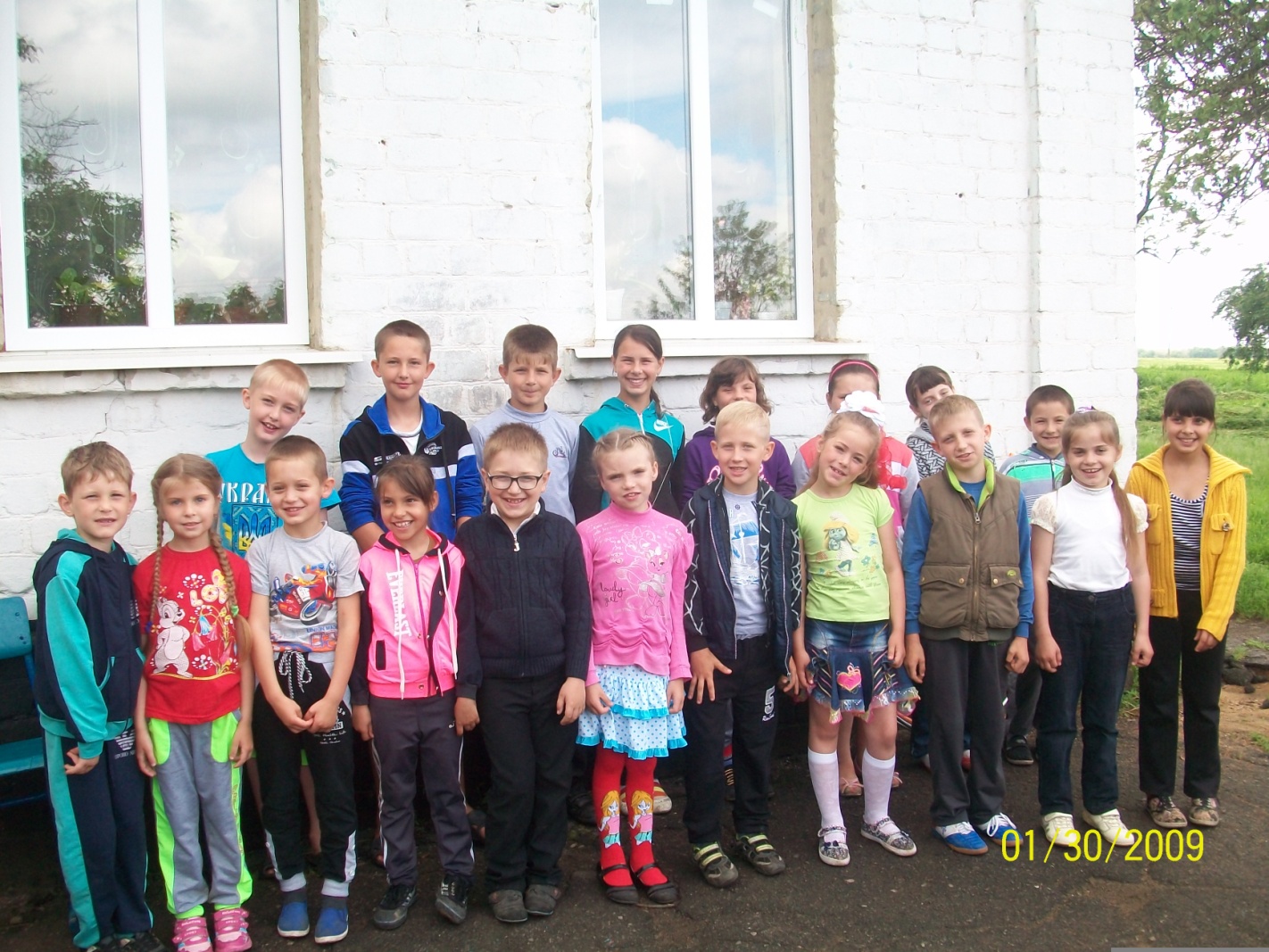 Відкриття табору «Пролісок»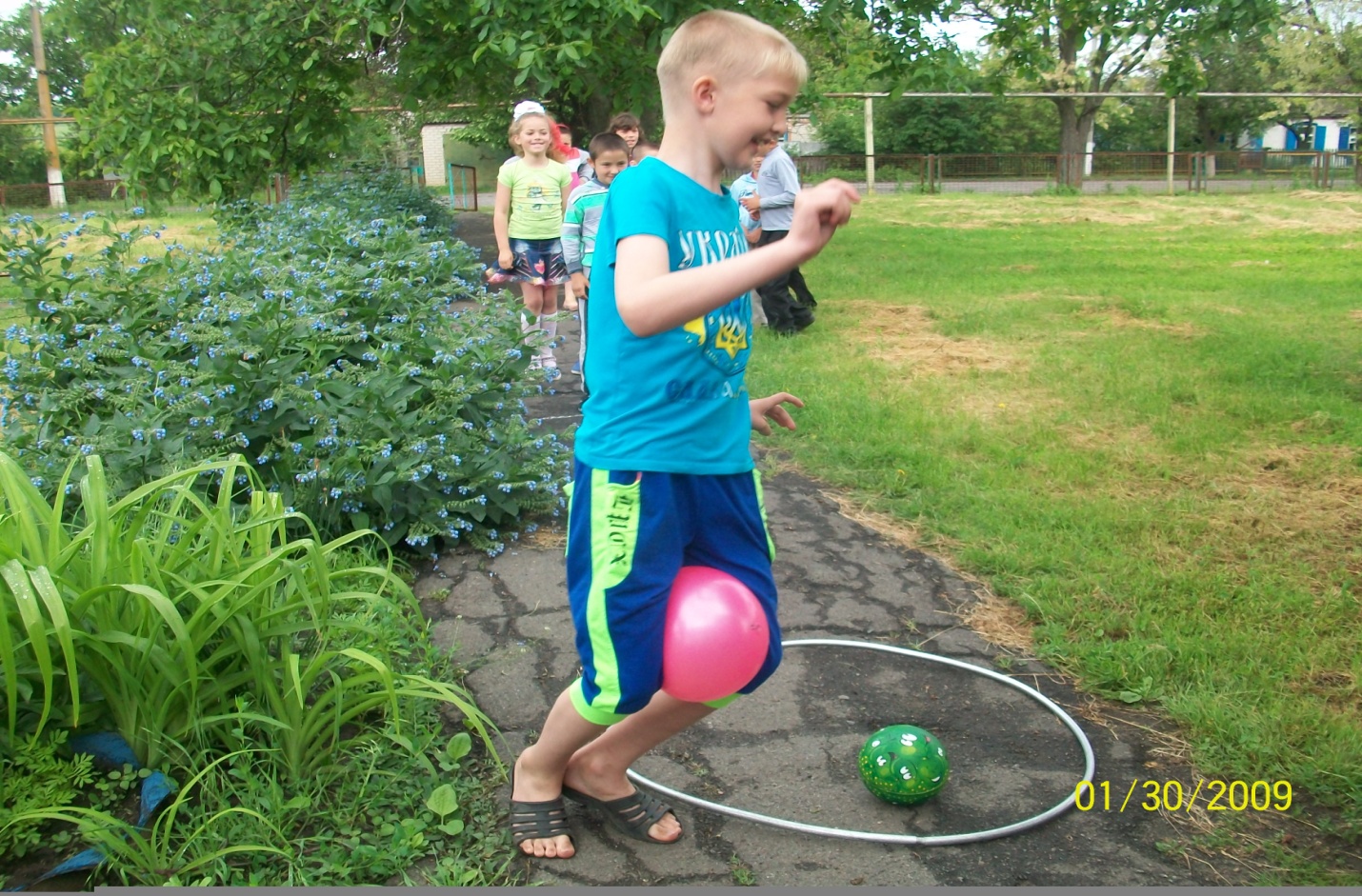 спортивні змагання «Веселі старти»урок-подорож до Великої Британії «Визначні місця»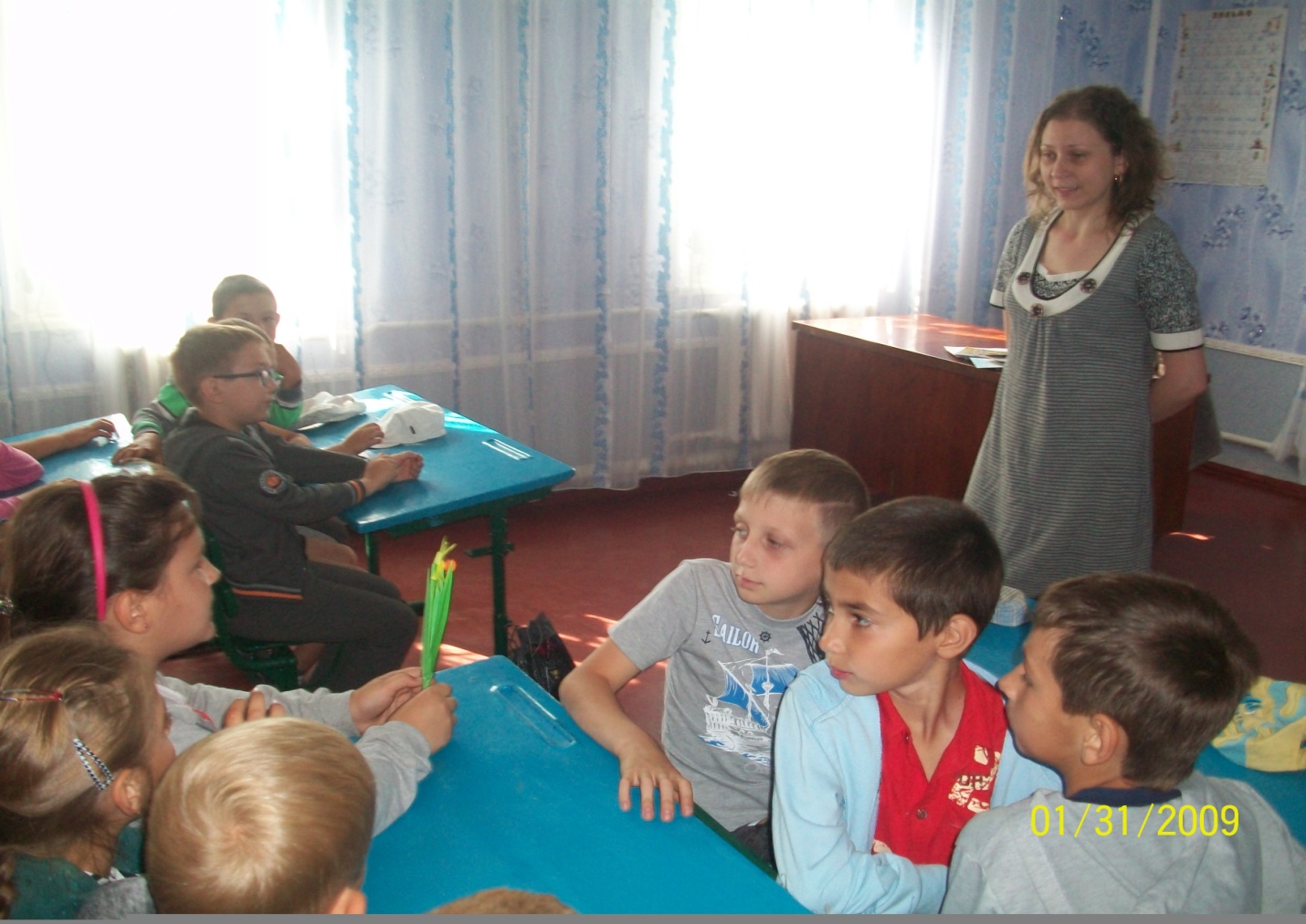 Екскурсія до пожежної частини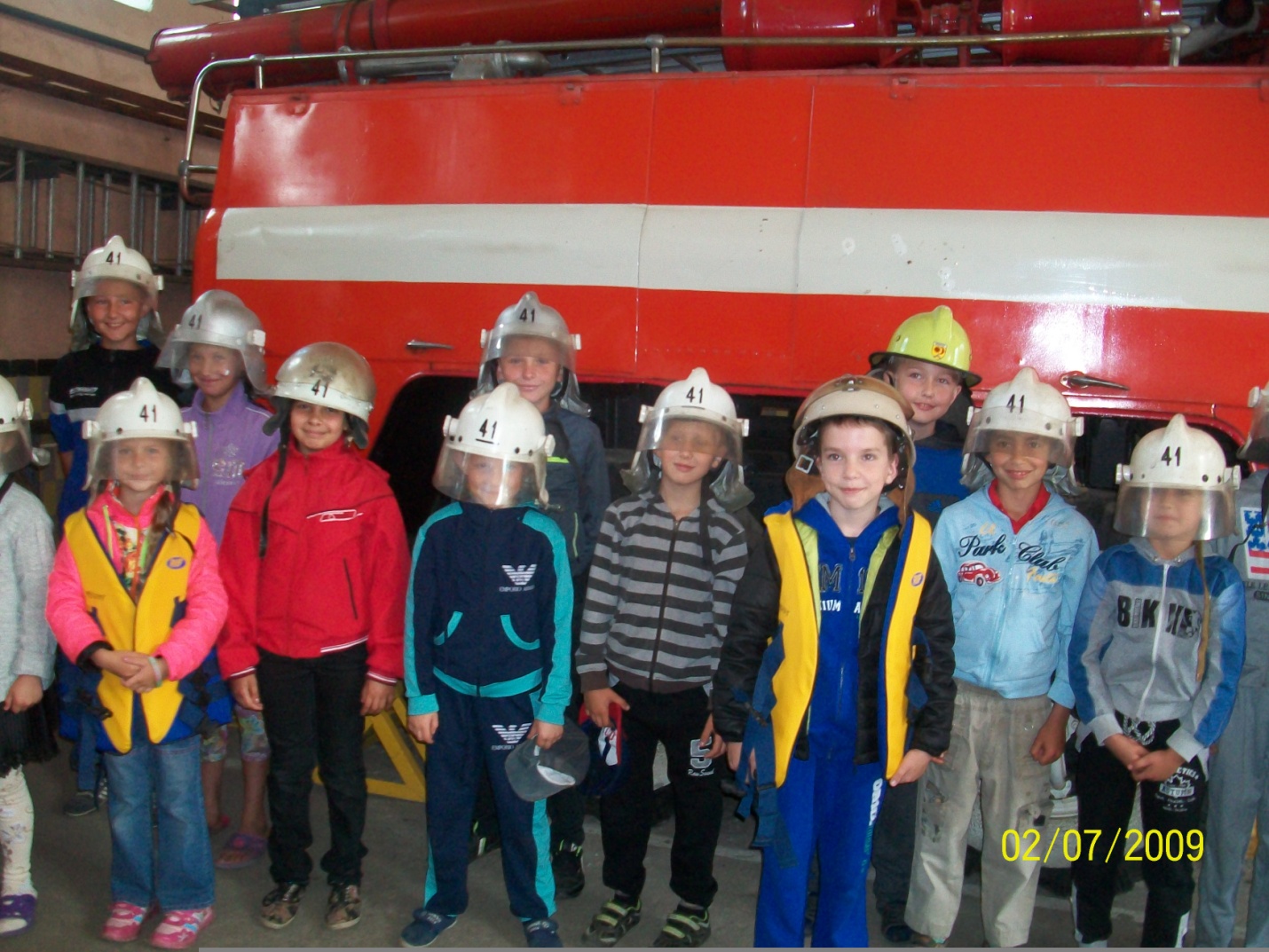 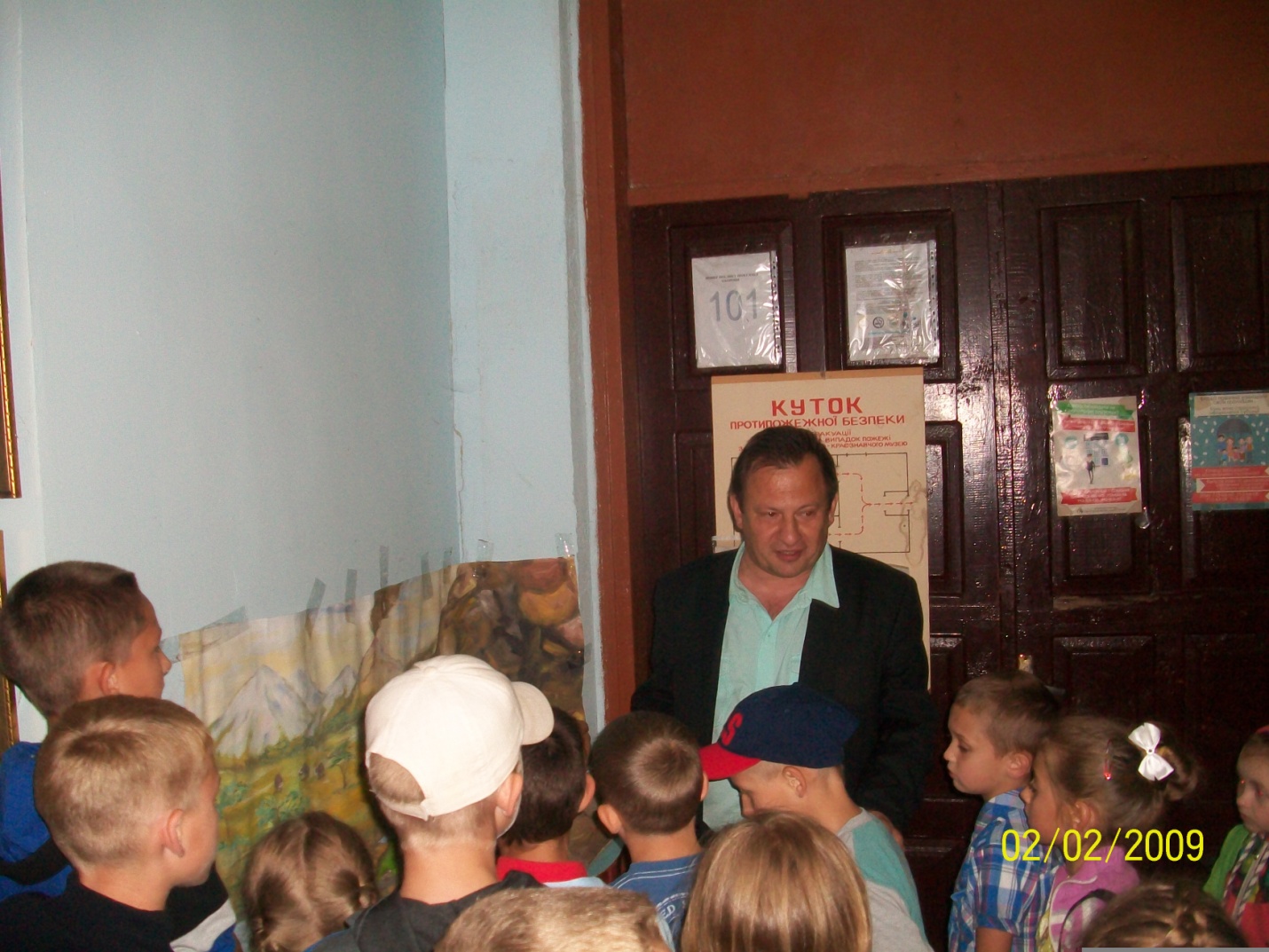 Екскурсія до районного історико-краєзнавчого музею Екскурсія до  районної дитячої бібліотеки 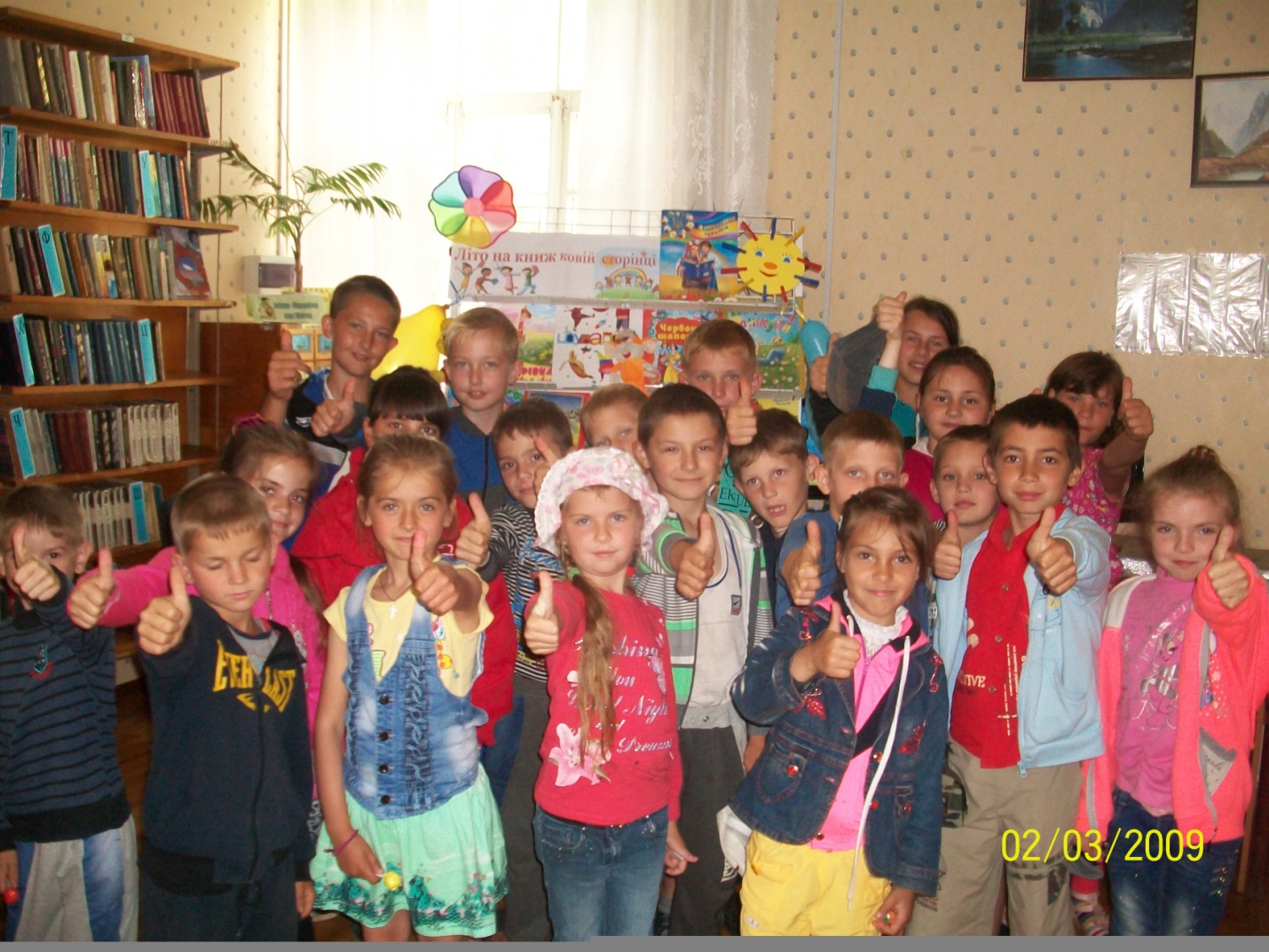 Екскурсія до  Софіївського центру зайнятості 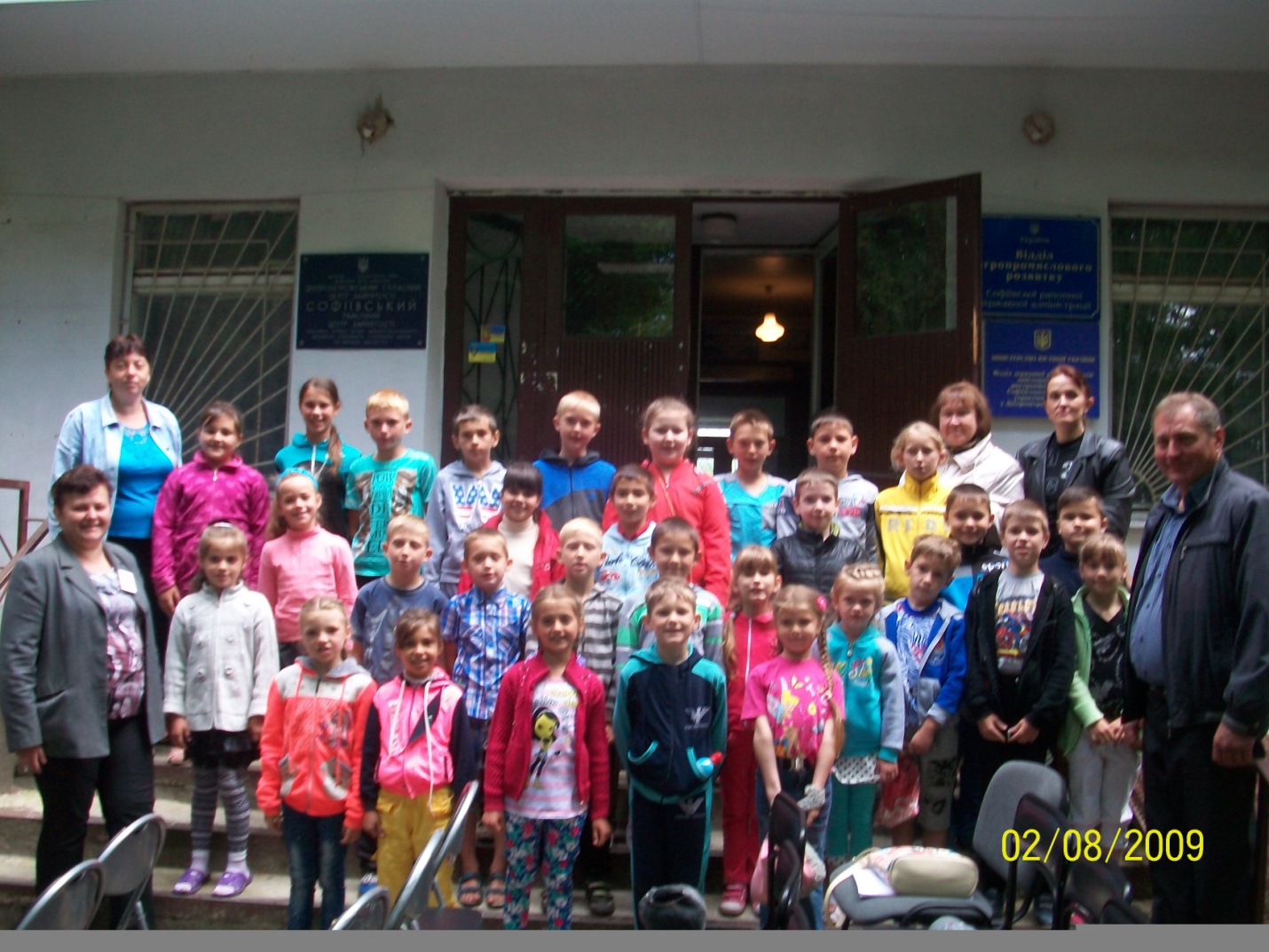 Вітання сільського голови з Днем захисту дітей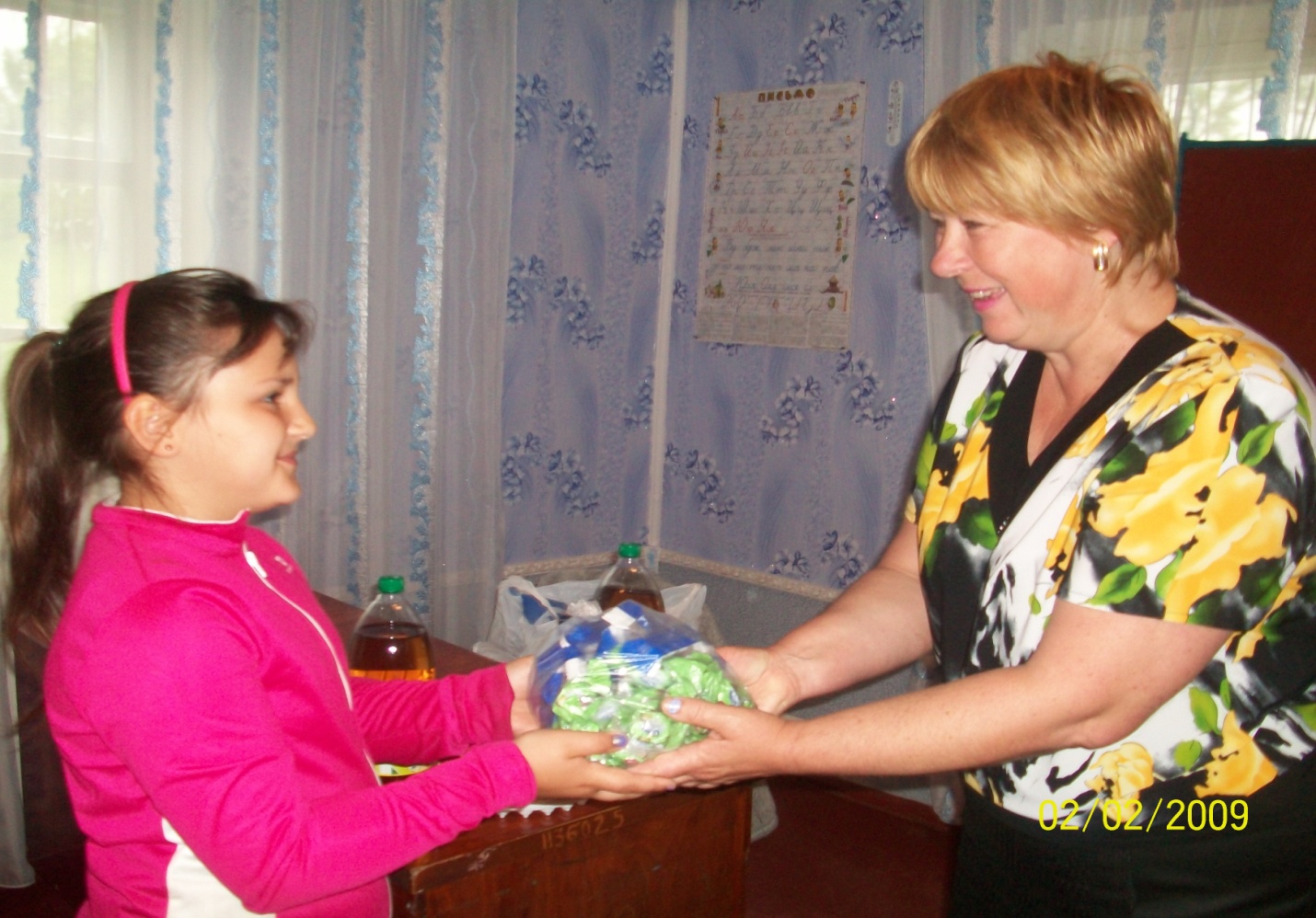 Міністерство освіти і науки УкраїниСофіївська районна рада Дніпропетровської областіЗапорізька загальноосвітня школа І-ІІІ ступенів53140  с. Запорізьке Софіївського району Дніпропетровської області вул. Постного,62телефон 2-53-30 E-mail: Zaporizka_school@i.ua                                                                                       _________________________________________________________________                                                                                    ЗАТВЕРДЖУЮ                                                                                                                                                                          Директор школи                 Г.М. Хоружевський                                                                                                                                                                                               16 червня 2016 рокуЗВІТЗапорізької загальноосвітньої школи І-ІІІ ступенів про роботу пришкільного оздоровчого табору з денним перебуванням за 2016 рікНачальник табору                                                 Злідніченко О.Г.Назва пришкільного таборуКількість учнів 1-10 класів у школіКількість учнів за списком у пришкільному таборі% охопленняПІБ директора таборуПІБ медпрацівникаКількість працівників у пришкільних таборахКількість працівників у пришкільних таборахКількість працівників у пришкільних таборахХарчуванняХарчуванняКількість дітоднівКількість учнів у таборі (щоденне відвідування)Кількість учнів у таборі (щоденне відвідування)Кількість учнів у таборі (щоденне відвідування)Кількість учнів у таборі (щоденне відвідування)Кількість учнів у таборі (щоденне відвідування)Кількість учнів у таборі (щоденне відвідування)Кількість учнів у таборі (щоденне відвідування)Кількість учнів у таборі (щоденне відвідування)Кількість учнів у таборі (щоденне відвідування)Кількість учнів у таборі (щоденне відвідування)Кількість учнів у таборі (щоденне відвідування)Кількість учнів у таборі (щоденне відвідування)Кількість учнів у таборі (щоденне відвідування)Кількість учнів у таборі (щоденне відвідування)Кількість учнів у таборі (щоденне відвідування)Назва пришкільного таборуКількість учнів 1-10 класів у школіКількість учнів за списком у пришкільному таборі% охопленняПІБ директора таборуПІБ медпрацівникаКількість працівників у пришкільних таборахКількість працівників у пришкільних таборахКількість працівників у пришкільних таборахХарчуванняХарчуванняКількість дітоднів30.0531.0601.0602.0603.0606.0607.0608.0609.0610.0613.0614.0615.0616.06Середнє відвідуванняНазва пришкільного таборуКількість учнів 1-10 класів у школіКількість учнів за списком у пришкільному таборі% охопленняПІБ директора таборуПІБ медпрацівникаПедпрацівниківОбслуговуючого персоналуВсьогоСкільки учнів-сирітСкільки учнів інших пільгових категорійКількість дітоднів30.0531.0601.0602.0603.0606.0607.0608.0609.0610.0613.0614.0615.0616.06Середнє відвідуванняНазва пришкільного таборуКількість учнів 1-10 класів у школіКількість учнів за списком у пришкільному таборі% охопленняПІБ директора таборуПІБ медпрацівникаКількість дітоднівПролісок693348Злідніченко Олена ГригорівнаМоня Марина Володимирівна42634420303129302831302931302830312930